REPUBLIQUE ALGERIENNE DEMOCRATIQUE ET POPULAIREMINISTERE DE L’ENSEIGNEMENT SUPERIEUR ET DE LA RECHERCHE SCIENTIFIQUEProgramme PédagogiqueUnités FondamentalesLicencesDomaine Sciences de la nature et de la vieFilière Sciences  AgronomiquesREPUBLIQUE ALGERIENNE DEMOCRATIQUE ET POPULAIREMINISTÈRE DE L’ENSEIGNEMENT SUPÉRIEUR ET DE LA RECHERCHE SCIENTIFIQUECanevas de mise en conformitéOffre de formationL.M.D.LICENCE ACADÉMIQUE  2014 – 2015الجمهـوريـــة الجزائريــة الـديمقراطيـة الـشعبيــةوزارة التعليــم العالــي و البحــث العلمــيعرض تكوينل. م . دليسانس اكادمية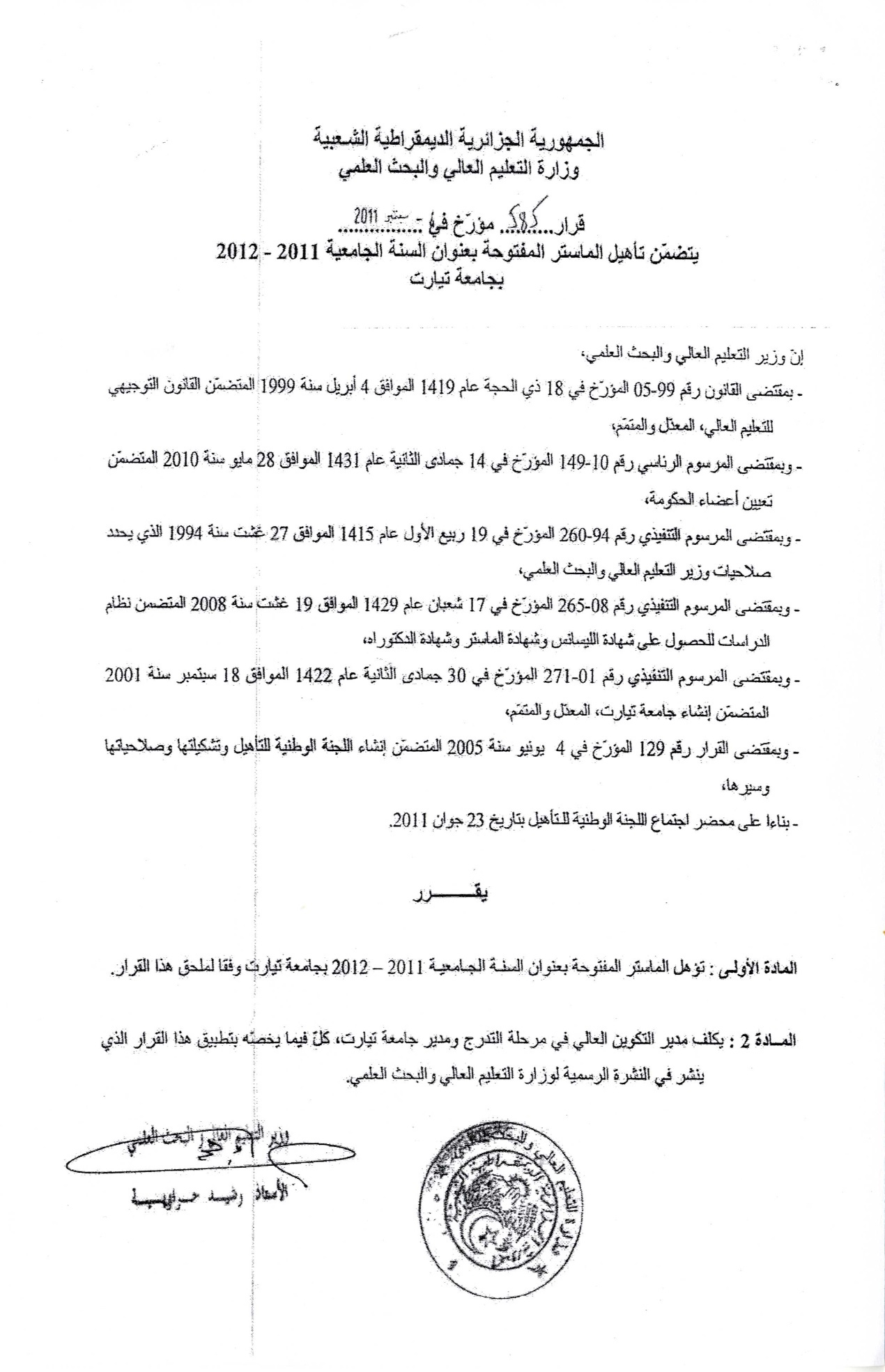 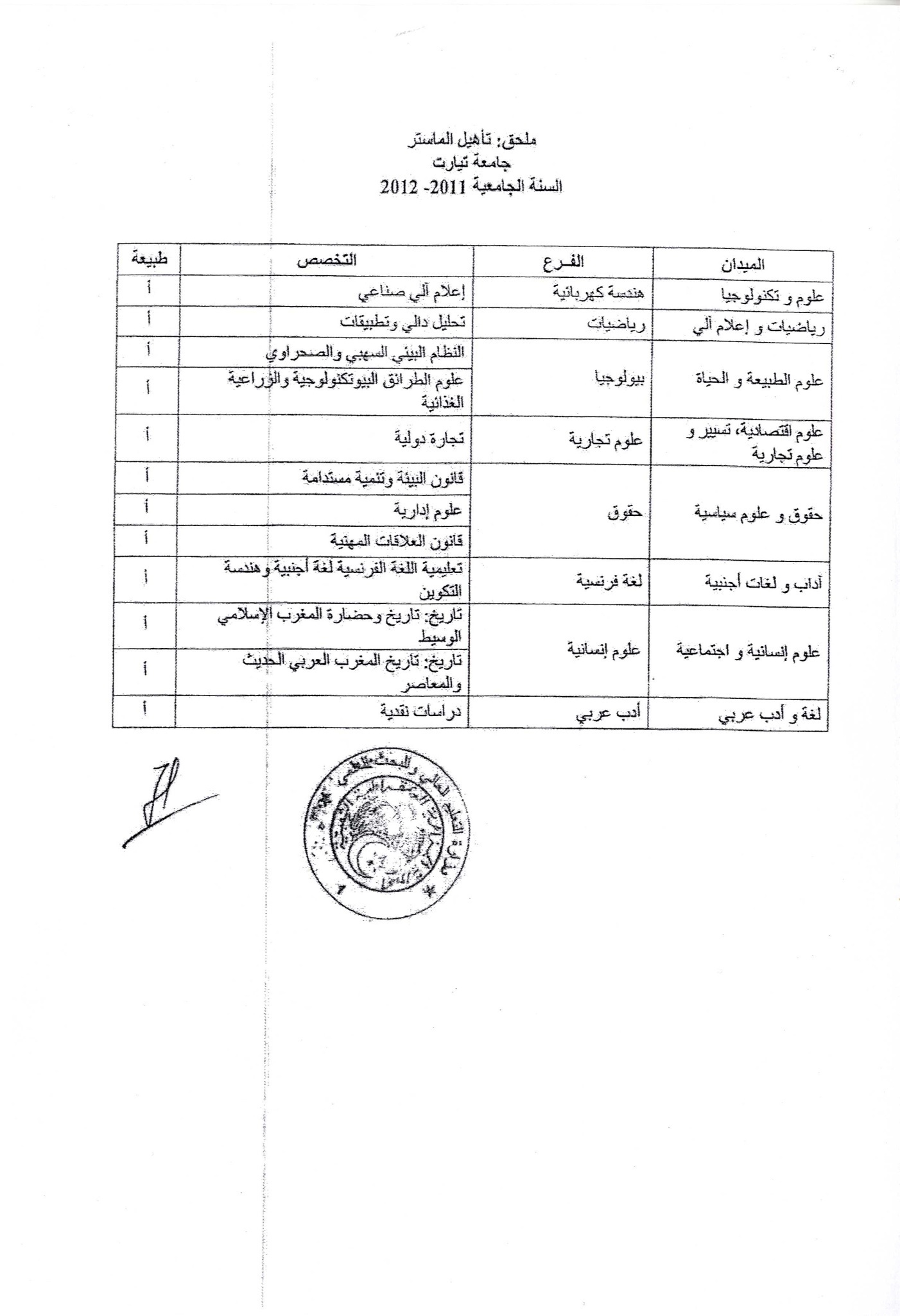 SOMMAIREI - Fiche d’identité de la licence	------------------------------------------------------------------41 - Localisation de la formation	------------------------------------------------------------------52 – Coordonateurs--------------------------------------------------------------------------------------53 - Partenaires extérieurs éventuels---------------------------------------------------------------54 - Contexte et objectifs de la formation	----------------------------------------------------------6A - Organisation générale de la formation : position du projet	-------------7B - Objectifs de la formation	---------------------------------------------------------7C - Domaine d’activité visé	---------------------------------------------------------7D - Potentialités régionales et nationales d'employabilité	----------------------7E - Passerelles vers les autres spécialités	---------------------------------------8F - Indicateurs de suivi du projet de formation	------------------------------------------95 - Moyens humains disponibles	-------------------------------------------------------------------9  A - Capacité d’encadrement	----------------------------------------------------------------9B - Équipe d'encadrement de la formation	---------------------------------------------10B-1 : Encadrement Interne-----------------------------------------------------------------------10B-2 : Encadrement Externe	---------------------------------------------------------------11B-3 : Synthèse globale des ressources humaines	------------------------------------11B-4 : Personnel permanent de soutien	------------------------------------------------------116 - Moyens matériels disponibles	---------------------------------------------------------------12    A - Laboratoires Pédagogiques et Équipements	                  ---------------------------13    B - Terrains de stage et formations en entreprise	             -------------------------------14     C – Documentation disponible     ----------------------------------------------------------15     D - Espaces de travaux personnels et TIC	----------------------------------------16II – Fiches d’organisation semestrielle des enseignements	-------------------------------1- Semestre 1	----------------------------------------------------------------------------------182- Semestre 2	-----------------------------------------------------------------------------------193- Semestre 3	-----------------------------------------------------------------------------------214- Semestre 4	-----------------------------------------------------------------------------------225- Semestre 5	-----------------------------------------------------------------------------------236- Semestre 6	-----------------------------------------------------------------------------------247- Récapitulatif global de la formation	---------------------------------------------------------III - Fiches d’organisation des unités d’enseignement	---------------------------------------25IV - Programme détaillé par matière	--------------------------------------------------------43V – Accords / conventions--------------------------------------------------------------------------44VI – Curriculum Vitae des coordonateurs-------------------------------------------------------VII - Avis et Visas des organes administratifs et consultatifs	---------------------------48VIII - Visa de 	-----------------------------------------------------50I – Fiche d’identité de la Licence1 - Localisation de la formation :	Faculté (ou Institut) : Sciences de la Nature et de la Vie	Département : Sciences de la Nature et de la Vie	Références de l’arrêté d’habilitation de la licence (joindre copie de l’arrêté): N° 148 du 01/7/20092- Partenaires extérieurs 	- Autres établissements partenaires :	- Entreprises et autres partenaires socio économiques :Direction des Services Agricoles de la Wilaya de TiaretChambre d’Agriculture de la Wilaya de TiaretDirection de l’Environnement de la Wilaya de TiaretInstitut Technique des Grandes Cultures (Sebaine-Tiaret)Institut National de la recherche Agronomique (Sebaine-Tiaret)Institut National des Sols, d’Irrigation et de Drainage (Ksar Chellala-Tiaret)	- Partenaires internationaux :3 – Contexte et objectifs de la formation A – Organisation générale de la formation : position du projet (Champ obligatoire)Si plusieurs licences sont proposées ou déjà prises en charge au niveau de l’établissement (même équipe de formation ou d’autres équipes de formation), indiquer dans le schéma suivant, la position de ce projet par rapport aux autres parcours.B - Objectifs de la formation Les technologies agricoles modernes ont contribué à améliorer la production agricole dans la région de wilaya. Toutefois, de nombreux agriculteurs vivant dans des environnements différents (conditions pédoclimatiques et socio-économiques)  n’ont pas bénéficié de ces technologies. Pour améliorer les moyens d’existence de ces agriculteurs, il est impératift de trouver des approches alternatives qui intensifient la production tout en préservant la base de ressources naturelles, la biodiversité et les savoirs traditionnels. L’agroécologie permet une telle approche, en intégrant les bénéfices des technologies modernes aux dimensions écologiques et sociales des systèmes de production traditionnels, pour mieux toucher les petits agriculteurs démunis. L’objectif de cette licence est de donner aux étudiants une formation scientifique leur permettent de contribuer à l’accroissement de la production tout en minimisant les effets néfastes sur l’environnement ; doter les agriculteurs de savoirs concernant le choix de la vaste gamme de choix disponibles afin d’optimiser leurs systèmes de production ; de  préserver les ressources phytogénétiques et naturelles de leurs terroirs. C – Profils et compétences visées La licence « Agro-écologie » est organisée afin de répondre à deux objectifs. En effet, il s’agit de mettre à la disposition des étudiants une formation pluridisciplinaire leur permettant d’agir à bon escient et d’une manière scientifique. De préparer de futurs cadres à faire des diagnostics, analyses et de faire des propositions sur des bases scientifiques.Les différents modules caractérisant le contenu des deux semestres constituent des prés requis indispensables, pour les étudiants qui vont suivre une formation Master. Ces deux semestres consistent à présenter et à comprendre ces agro-écosystèmes peu productifs. Il est prévu dans cet enseignement, des sorties sur terrains qui feront l’objet de TP, des conférences et séminaires relatifs à ce domaine. Cet enseignement sera accompagné d’un travail personnel, dans le but de réaliser un travail de recherche bibliographique de fin d’étude. D – Potentialités régionales et nationales d'employabilitéLes domaines d’activités visés pour cette licence :Enseignement et recherche ;Écologie et environnement ;Gestion des agro-écosystèmes ;Agro – pastoralisme.E – Passerelles vers les autres spécialitésCette licence permet de passer au Master de Biodiversité et Écologie continentale ou d’Écologie et Environnement. Elle peut aussi permettre grâce aux contenus de passer à d’autres licences du même type, telles que : agro-systèmes pastoraux et sahariens, écologie environnement  et agroforesterie.F – Indicateurs de suivi du projetLe suivi du projet durant les six semestres sera réalisé sur la base d’une évaluation continue et examens.  Le travail personnel doit suivre l’étudiant durant tout son cursus et particulièrement,  au cours sixième semestre en vue d’élaborer une recherche bibliographique de fin d’étude.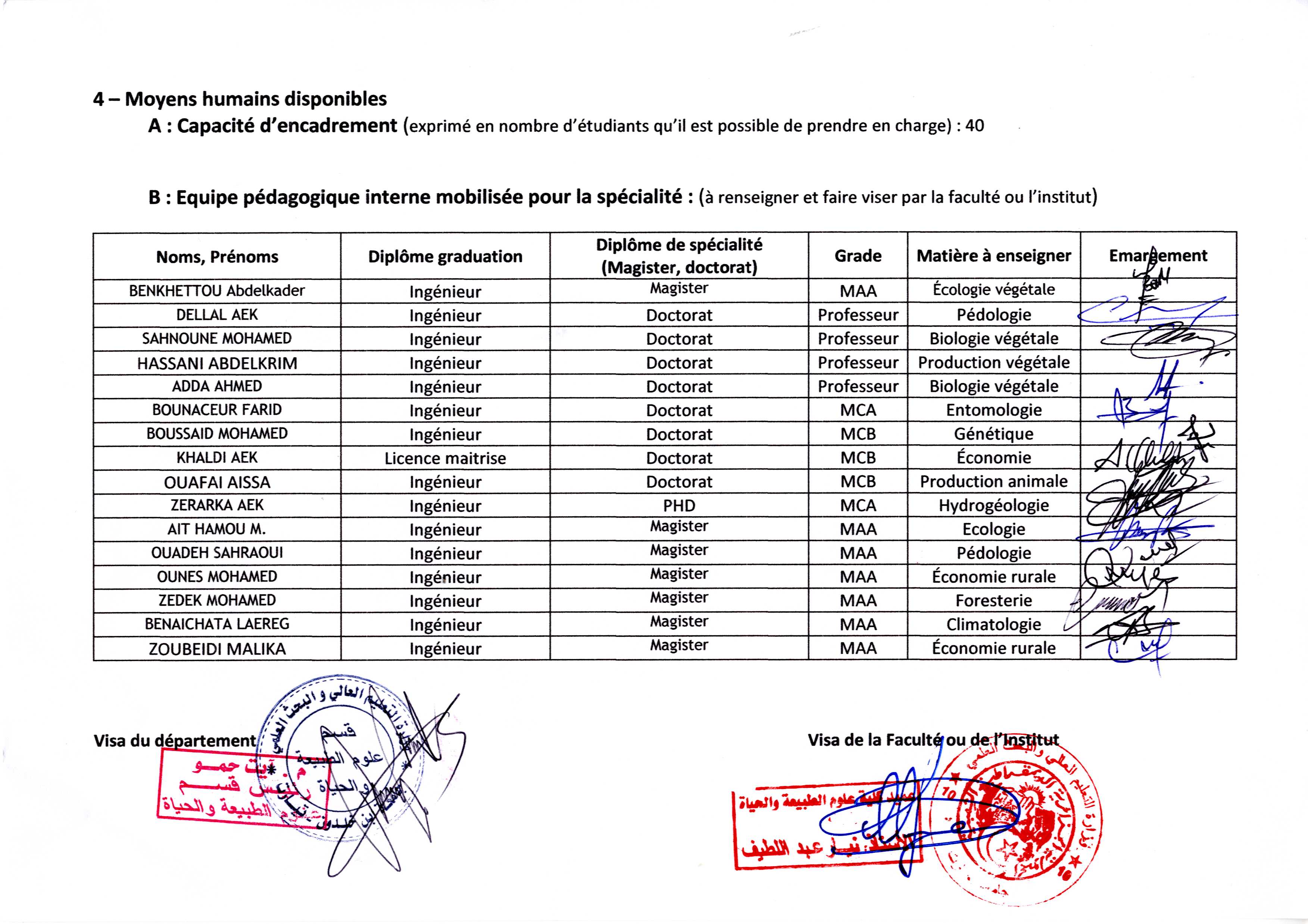 Visa du département						                      	Visa de la Faculté ou de l’InstitutC : Équipe pédagogique externe mobilisée pour la spécialité : Visa du département						Visa de la faculté ou de l’institutII – Fiche d’organisation semestrielle des enseignements de la spécialité (S5 et S6)(y inclure les annexes des arrêtés des socles communs du domaine et de la filière)Socle commun domaine « Sciences de la Nature et de la Vie »  Semestre 1Socle commun domaine « Sciences de la Nature et de la Vie »Semestre 2Autre* = Travail complémentaire en consultation semestrielle ; CC = Contrôle continu.Annexe du programme des enseignements de la deuxième année licence   Domaine  Science de la nature et de la vie       Filière « Sciences Agronomiques »Semestre 3Autre* = Travail complémentaire en consultation semestrielle ; CC* = Contrôle continu. Annexe du programme des enseignements de la deuxième année licence   Domaine  Science de la nature et de la vie       Filière « Sciences Agronomiques » Semestre 4Autre* = Travail complémentaire en consultation semestrielle ; CC* = Contrôle continu. Semestre 5 :Semestre 6 :- Récapitulatif global de la formation B-3 : Synthèse globale des ressources humaines :B-4 : Personnel permanent de soutien (indiquer les différentes catégories)6 – Moyens matériels disponiblesA- Laboratoires Pédagogiques et Équipements : Fiche des équipements pédagogiques existants pour les TP de la formation envisagée (1 fiche par laboratoire)Intitulé du laboratoire : Biotechnologie et environnement en zones semi aridesCapacité en étudiants : 20B- Terrains de stage et formations en entreprise :C- Documentation disponible :Documents électroniques  5286: biologie, sciences de la vie, vétérinaires1699 : sciences agronomiques6439 : environnement65462: informatiqueOuvrage: 124 titres en 544 exemplaires des Sciences de la vie (agronomie, biologie et vétérinaire) 23 titres en 30 exemplaires d’informatique14 dictionnaires en 144 exemplaires.D- Espaces de travaux personnels et TICSalle de visioconférence 24place ;Salle internet 120 postes – centre de calcul 20 placesCalculateur vectoriel IBM  PS 50 places connectésBibliothèque virtuelle centrale consultable sur réseau internetCentre de calcul disposant d’une salle d’accès internet équipée de 50 placesdeux bibliothèques de  ;salle d’accès au réseau internet de la faculté. Bibliocentre@mail.univ-tiaretSemestre : 5Unité d’enseignement fondamentale 1 (UEF 3.1.1)Matière 1 : BiodiversitéCrédits : 8Coefficient : 4Enseignant responsable de l’UE : Dellal AbdelkaderEnseignant responsable de la matière : Zedek MohamedObjectifs de l’enseignement : Permet à l’étudiant de connaitre la richesse faunistiques et floristiques des écosystèmes terrestres et aquatiquesConnaissances préalables recommandées :  Avoir des notions fondamentales en écologie, en systématiques animale et végétale, et en géographie.Contenu de la matière : 1- Généralités sur la biodiversité2- La diversité biologique : un état des lieux3- Dynamique de la diversité biologique et conséquences des activités humaines4- Diversité biologique et fonctionnement des systèmes écologiques5- Dynamique des la diversité biologique et conséquences en matière de santé6- Usages de la biodiversité biologique. 7- La conservation de la biodiversité. Mode d’évaluation : Compte rendu et Examen semestrielRéférences bibliographiques 1. Biodiversité : Dynamique biologique et conservation  - C. Lévêque, J.-C.  Mounolou2. Écologie et biodiversité : Des populations aux socio écosystèmes - A. Teyssedre, D. Cou3. Patrimoine biologique et chaînes alimentaires – J. Dauvin4. La naissance de la vie -  G. VeronSemestre : 5Unité d’enseignement fondamentale 1 (UEF 3.1.1)Matière 2 : Agro-Ecologie appliquéeCrédits : 6Coefficient : 3Enseignant responsable de l’UE : Zedek MohamedEnseignant responsable de la matière : Benkhetou AbdelkaderObjectifs de l’enseignement : L’agro-écologie consiste en une démarche et des techniques qui cherchent à mettre en synergie les connaissances agronomiques et les dynamiques des systèmes écologiques.Connaissances préalables recommandées :  Les milieux naturels est les principaux facteurs de dégradation avec une connaissance de la biodiversité en tant que ressources pour l’Homme pour la sélection et des principales atteintes sur les milieux naturels et leurs conséquences.Contenu de la matière : 1 - Rapports entre l’homme et les milieux naturels suite à  l’invention de l’agriculture et impacts sur les flux d’énergie et le cycle de  la matière.2 - Les principales atteintes de l’homme sur les milieux naturels et leurs conséquences.3 - Principales fonctions du sol et les principaux facteurs de leur dégradation.3-1- Les principales fonctions du sol3-2- Les principaux facteurs de dégradation des sols4 - La biodiversité en tant que ressources pour l’Homme.5 - Principales fonctions du paysage et sa gestion dans une optique de développement durable.6- Protection du milieu, production agricole et développement durableMode d’évaluation : Compte rendu et Examen semestrielRéférences bibliographiques 1. Ecologie du paysage concepts méthodes et applications- J. BAUDRY2. La biodiversité au quotidien  Le développement durable à l'épreuve des faits –C. Lévêque3. Environnement et agriculture-  Jean Petit COORD4. Annuaire de l'agriculture et de l'environnement- J BARET5. Ecologie générale structure et fonctionnement de la biosphère- B. ROBERT6. Boulaine J. (1996). Histoire d’agronomie en France. Edition Lavoisier. 437p.Semestre : 5Unité d’enseignement fondamentale 1 (UEF 3.1.1)Matière 3 : Agriculture biologiqueCrédits : 6Coefficient : 3Enseignant responsable de l’UE : Zedek MohamedEnseignant responsable de la matière : Benkhetou AbdelkaderObjectifs de l’enseignement : L'agriculture biologique est un système de production qui maintient la santé des sols, des écosystèmes et des personnes. Elle s'appuie sur des processus écologiques, sur la biodiversité et sur des cycles adaptés aux conditions locales, plutôt que sur l'utilisation d'intrants ayant des effets néfastes. L'agriculture biologique allie la tradition, l'innovation et la science au bénéfice de l'environnement commun.Connaissances préalables recommandées Avoir des notions fondamentales sur l’agriculture biologique, l’environnement, l’OGM et  l’approche globale pour  une bonne exploitation agricole.Contenu de la matière : I- Généralités sur l’agriculture biologiqueII- L’agriculture biologique et l’environnement1- Effet des pesticides sur la dégradation de l’environnement2- L’agriculture biologique et le respect du vivant3. Les OGM et leurs risques sur la biodiversitéIII- Approche globale pour une bonne exploitation agricole
IV- Les perspectives d’une agriculture biologique productive en AlgérieMode d’évaluation : Compte rendu et Examen semestrielRéférences bibliographiques 1. Boulaine J. (1996). Histoire d’agronomie en France. Edition Lavoisier, 437p.2. Les plantes transgéniques en agriculture - Daxel KAHN3. Environnement et agriculture-  Jean Petit COORD4. Transitions vers l'agriculture biologique- Ouvrage collectif5. Agriculture- Pierre MOOR6. Agriculture méditerranéenne- G .COMET7. Annuaire de l'agriculture et de l'environnement- J BARET8. Agriculture biologique maitriser la conservation et ses conséquences. Nathalie LANGLOIS Semestre : 5Unité d’enseignement méthodologique 1 (UEM1)Matière 3 : Ressources phytogénétiques agricolesCrédits : 4Coefficient : 3Enseignant responsable de l’UE : Khaldi AbdelkaderEnseignants responsables de la matière : Bousaid Mohamed & Hassani AbdelkrimObjectifs de l’enseignement : Cet enseignement permet à l’étudiant de découvrir les espèces caractérisant les ressources phytogénétiques de ces écosystèmes ; de leur fournir une stratégie de prospection ; les outils d’évaluation ainsi que les méthodes de conservation des ces ressources.Connaissances préalables recommandées : en botanique, phytosociologie.Contenu de la matière : I – Organisation des complexes d'espèces :  Introduction : Complexe d'espèces : Compartiment et contrôle des flux de gènes entre compartiments -  Définition des complexes d'espèces - Compartiments des complexes d'espèces – Contrôles des flux de gènes entre compartiments d'un complexe d'espèces – Divers aspects de la spéciation, fragmentations progressives- Mesures et signification des distances génétiques - Analyse des structures de complexes d'espèces - Polymorphisme-  Distance génétique - Déséquilibre gamétique- Dynamique des adaptations - Domestication des plantes et agriculture - Les centres d'origine - Le couplage des formes sauvages et des formes cultivées - Conservation- réserves - Centre d'origine comme centres de diversités des parasites : ressources génétiques naturelles et la résistance aux maladies - interactions génétiques note-pathogène.II – Stratégie de la prospection : Organisation de la prospection : Buts de la prospection Préparation de la prospection - Déroulement sur le terrain - Méthodologie d'échantillonnage Objectifs de la collecte des ressources génétiques - Données a priori pour la réalisation de l'échantillonnage. III – Évaluation : Introduction - Évaluations directes en collections et traitement de ces observations – Observations, acquisitions des données - Traitement des données– Évaluation génétique - Les méthodes de la génétique quantitative - Autre méthode classiques d'évaluation génétique - Évaluation par les méthodes de biologie moléculaire.IV - La conservation des ressources génétiques :– Introduction - Les différentes stratégies de conservation : La mise en réserve des écosystèmes - Les collections des plantes - Moyens de conservation des ressources génétiques : Stockage de longue durée des graines - Stockage de longue durée du pollen- Les techniques classiques de la multiplication végétative - La multiplication végétative in vitro comme technique de conservation des ressources génétiques - Le transfert de ressources génétiques et la mise en quarantaine.V – Les bases de données et leur exploitation statistique : Principes : 'Importance des effectifs Utilisation des données - Les utilisateurs des données -– Les listes de descripteurs– Caractérisation, numérotation de l'échantillon - Informations acquises lors des collectes – Informations génétiques bases d'élaboration de taxonomie, observations qualitatives à hérédité bien précisée, caractérisations morphologiques très répétables– Informations de l'évaluation agronomique– Gestion informatique des données : Données de base :  Problèmes à résoudre pour installer une banque de données en ressources génétiques -- Organisation taxonomique du complexe étudié : Les grands ensembles établis par l'étude génétique qualitative - Recherche de classifications plus fines construites sur des données génétiques ponctuelles – Illustration des méthodes d'analyse des données et taxonomie numérique.VI - LégislationMode d’évaluation : Continu 20% - Examen 80%Référence : Pernes J , 1984 - Gestion des ressources génétiques des plantes , 2t, édit Lavoisier, 450 PJudd, Campbell, Kellog & Stevens, 2002 - Botanique systématique, édit De Boeck Université s.a, 459 pLegendre L et Legendre P ,1987 -  Écologie numérique, édit Masson, 2t, 438P.Semestre : 5Unité d’enseignement méthodologique 1 (UEM1)Matière 3 : Conservation des sols Crédits : 2Coefficient : 2Enseignant responsable de l’UE : Bousaid MohamedEnseignant responsable de la matière : Ouadah Sahraoui & Zerrarka AbdelkaderObjectifs de l’enseignement : Cet enseignement propose à l’étudiant certains procédés qui peuvent préserver ces écosystèmes.:Connaissances préalables recommandées : les différents phénomènes (désertification), les moyens de luttes biologiques ou physiques.Contenu de la matière : I. Sensibilité des sols en milieux steppiques et sahariensII. Procédés de conservation des sols : Sous végétation naturelle - Sous cultures - Équilibre sols/parcours.III .Les pratiques de conservation des sols : Contre l'érosion hydrique - Contre l'érosion éolienne. Stabilisation des sables - Stabilisation des dayas - Stabilisation des sebkhas et chotts - Stabilisation des oasis.Mode d’évaluation : Continu 50%  - Examen 50%Références Pouget M., 1980 – Les relations sol-végétation dans les steppes Sud – algéroises. Trav , Doc .O.R.S.TO.M , n°116 , 555 P.Le Houerou H.N., 1995 – Bioclimatologie et biogéographie des steppes arides du Nord de l’Afrique « Diversité biologique, développement durable et désertisation ». Option médite, n°10, 287 P.Lozet J , 2004 -  Dictionnaire de science de sol, édit Tec-Doc, 575 pagesRamade) Conservation des écosystèmes méditerranéens « Enjeux et prospective » Duchaufour P.H , 1983 - Pédologie. Pédogenèse et classification, édit Masson , 220 P. Duchaufour P.H., 1976 - Atlas écologique des sols du monde, éd, Masson, 168 P.DURAND J.H ., 1958 – Les sols irrigables. Étude pédologique. Alger. 190 P.Floret C., et Pontanier R., 1982 – L’aridité en Tunisie présaharienne. Climat, sol, végétation et aménagement Trav , Doc .O.R.S.TO.M , n°150 , 544 P.Halitim  A., 1988 – Sols des régions arides d’Algérie. O.P.U. p 1 –41Semestre : 5Unité d’enseignement méthodologique 1 (UED 1)Matière 2 : Bio économie Crédits : 2Coefficient : 2Enseignant responsable de l’UE : Zoubidi MalikaEnseignant responsable de la matière : Khaldi AbdelkaderObjectifs de l’enseignement : A travers cet  enseignement, l’étudiant arrivera à comprendre quel est le lien entre les activités socio – économiques et les ressources naturelles caractérisant ces écosystèmes ; et d’avoir une vision sur le savoir faire pratique, le mode de vie des populations de ces zones.Connaissances préalables recommandées : quelques notions d’économie rurale et de sociologie.Contenu de la matière : I. Économie pastorale - Les produits pastoraux- Les flux commerciaux- Bio économie pastoraleII. Notions de sociologie pastoraleIII. Économie forestière : Les produits forestiers et steppiques- Les flux commerciaux- Bio économie agro-sylvo pastoraleIV. Notions de sociologie montagnardeV. Études de cas : - Enquête et traitements des problèmes de production d'organisation et de gestion des ressources - Forêt : cas d'unités sylvo-pastorale, sylvicoles ou industrielles- Steppe : cas d'unités pastorale ou agro-pastoralesVI. Systèmes de productionsMode d’évaluation : Examen 100%Références Boukhabza M , 1982 - L’agro-pastoralisme traditionnel en Algérie, édit OPU, 458 pagesKhallil A, 1995 - Écosystème steppe, quel avenir ?, édit OPU , 170 pagesSemestre : 5Unité d’enseignement transversale 1 (UET 1)Matière : InformatiqueCrédits : 2Coefficients : 2Enseignant responsable de l’UE :Sahnoune  MohamedEnseignant responsable de la matière : Benaichata Lazreg Objectifs de l’enseignement : L’objectif de cette unité d’introduction à la discipline informatique est de permettre aux étudiants de mieux comprendre les principes de fonctionnement d’une machine et d’un logiciel.Connaissances préalables recommandées : mathématiques fondamentales Contenu de la matière : Initiation aux concepts fondamentaux de fonctionnement d’un ordinateurApprentissage de l’interface graphique Windows (système Windows) Apprentissage des outils bureautiques pour la conception de documents sous différents formats : Word, Scientif.Word, PowerPoint, Excel etc.…Familiarisation avec les services d’internet : internet   Explorer (navigation sur internet)- moteurs de recherche (Google, Altavista etc..), Messager électronique.  Mode d’évaluation : Continu 30% - Examen 70%Références Donald H . Sanders, 1980 - L’informatique un instrument de la gestion, 359 pagesLudovic L ,1975 – Statistique et informatique appliquée, édit Dunod , 439 pages Gualino J , 2OO6 – Informatique, internet et nouvelles technologies de l’information et de la communication, édit Gualino, 507 pagesLallem L , 1995 – Basic pour mini et micro – ordinateurs, édit OPU, 291 pagesSemestre : 6Unité d’enseignement fondamentale 1 (UEF 3.2.1)Matière 1 : Fonctionnement global des écosystèmesCrédits : 6Coefficient : 3Enseignant responsable de l’UE : Adda AhmedEnseignants responsables de la matière : Ait Hammou Mohamed & Bounaceur FaridObjectifs de l’enseignement : A l’issue de cet enseignement, l’étudiant sera capable d’étudier l’écosystème et leur fonctionnement.Connaissances préalables recommandées Avoir des notions fondamentales l’écosystème, le fonctionnement de l’écosystème et le rythme biologique de l’écosystème.Contenu de la matière : I- Notions de Biocénose et d’EcosystèmeII- Les Ecosystèmes dans le MondeIII- Les Ecosystèmes en AlgérieIV- Les principaux écosystèmesV- Fonctionnement des écosystèmes1-Diversité fonctionnelle des écosystèmes 2-Biomasse et productivité des écosystèmes3- Caractéristiques des populations et des peuplements     4- Les réactions intra- spécifiques et inter - spécifiquesVI- La structure trophique  des biocénosesVII- Les règles écologiquesVIII- Les rythmes biologiquesMode d’évaluation : Compte rendu et Examen semestrielRéférences bibliographiques 1. Biodiversité et développement durable   – Yann Guillaud2. La biosphère, la biodiversité, et l'homme-  M. LAMY3. Ecologie générale structure et fonctionnement de la biosphère - B .ROBERTSemestre : 6Unité d’enseignement fondamentale 1 (UEF 3.2.1)Matière 2 : Gestion des écosystèmes et développement durableCrédits : 6 Coefficient : 3Enseignant responsable de l’UE : Zedek MohamedEnseignant responsable de la matière : Ounès Mohamed & Zoubida MalikaObjectifs de l’enseignement : Identification des risques de dégradation de différents écosystèmes sous pression anthropiques, contribuer à son impact et proposer des solutions adéquates de restauration des écosystèmes dégradés.Connaissances préalables recommandées Avoir des notions fondamentales sur la dégradation de l’écosystème, la conservation et approches méthodologiques.Contenu de la matière : I – Environnement : Potentialités et Contraintes.Ressources existantesContraintes:Physiques.Biologiques (animales et humaines).Calcul de la valeur des services écosystémiquesII– Diagnostic socio-économiquePopulation et structure d'âge.Education.Activités et chômage.Infrastructure et équipements existants.Organisation des ménages et contraintes sociales.III – Proposition d'aménagement.Volet écologique Volet économiqueVolet social IV- Restauration et gestion des écosystèmes et de la biodiversitéV- Incorporation des services écosystémiques dans la planification du développement durable et les décisions relatives aux investissements Mode d’évaluation : Compte rendu et Examen semestrielRéférences bibliographiques 1. La Biodiversité : Dynamique biologique et conservation  –  C. Leveque, J.-C. Mounolou2. Petit atlas des risques écologiques – Loïc Chauveau3. Biodiversité et développement durable  – Yann Guillaud4. Biodiversité et gestion forestières connaître pour préserver Jean-Marie RouchySemestre : 6Unité d’enseignement fondamentale 2 (UEF 3.2.2)Matière 1 : Protection des espacesCrédits : 6Coefficient : 3Enseignant responsable de l’UE : Zedek MohamedEnseignant responsable de la matière : Ouafai AissaObjectifs de l’enseignement : Identification des risques de dégradation de différents espaces et proposer des solutions adéquates de restauration des espaces dégradés.Connaissances préalables recommandées Avoir des notions fondamentales sur la dégradation et protection de l’espace. Contenu de la matière : IntroductionI – Description des espacesLes forêts Les parcours steppiques Les zones humidesLes terres exploitées II-Protéger les espaces agricoles et naturels :1- La perte d’espaces agricoles2- Pourquoi protéger les espaces agricoles et naturelsIII-Conservation et approches méthodologiques1-notion de conservation des écosystèmes2-moyens de conservation des écosystèmes3-moyens de préservation des écosystèmes4-moyens de restauration des écosystèmesIII-Présentation des outils de protection1. Éléments d’aménagement clés2. Une typologie des techniques de protection des espaces agricoles et naturels3. Différent type des outils de protection des espaces agricoles et naturelsMode d’évaluation : Compte rendu et Examen semestrielRéférences bibliographiques 1. La Biodiversité : Dynamique biologique et conservation  –  C. Leveque, J.-C. Mounolou2. Petit atlas des risques écologiques  – Loïc Chauveau3. Biodiversité et développement durable  – Yann Guillaud4. Biodiversité et gestion forestières connaître pour préserver – Jean-marie Rouchy5. Gestion des problèmes environnementaux dans les industries- R. MOLETTA6. Biodiversité l'avenir du vivant - Albin MICHELSemestre : 6Unité d’enseignement fondamentale 2 (UEF 3.2.2)Matière 2 : Réglementation et législationCrédits : 4Coefficient : 2Enseignant responsable de l’UE : Bounaceur FaridEnseignant responsable de la matière : Sahnoune MohamedObjectifs de l’enseignement : Un ensemble d'indications, de lois, de prescriptions, de règles, et autres textes juridiques régissant une activité sociale.Connaissances préalables recommandées La maitrise des lois et règles.Contenu de la matière : I/ Introduction II- Les législation pour la protection de l’environnementLa protection des parcs nationaux La protection des forêts La protection des parcours steppiques.Les réserves naturelles nationales et régionalesLa protection et l’amélioration des milieux rurauxIII/ Les métaux lourds dans l’environnementDéfinition des métaux lourdsBioaccumulation et bioconcentration.Normes Algérienne sur les métaux lourdsIV/ Les polluants organiques persistant dans l’environnement.Définition des pollutants organiquesBioaccumulation et bioconcentration.Normes Algérienne sur les polluants organiques persistantMode d’évaluation : Compte rendu et Examen semestriel.Références bibliographiques Journal officiel de la République Algérienne Démocratique et Populaire1. Association Française de Normalisation - Norme NF ISO 16133 - Qualité du sol - Lignes directrices pour l'établissement et l'entretien de programme de surveillance - Juin 2004.2. ADEME - Gestion des sites (potentiellement) pollués - hiérarchisation des sites, guide méthodologique - Rapport version janvier 1995.Semestre : 6Unité d’enseignement méthodologique  (UEM1)Matière 2 : Méthodes d’étude des peuplements végétauxCrédits : 3Coefficient : 2Enseignant responsable de l’UE : Zedek MohamedEnseignant responsable de la matière : Benkhetou AbdelkaderObjectifs de l’enseignement : Ce module donne à l’étudiant des méthodes de quantification  et de la qualification pour caractériser la végétation ; ainsi que  les différents types d’échantillonnage et les méthodes d’ordination et de classification pour l’étudier.Connaissances préalables recommandées : notions de bases de statistiques, botanique et biocénotique.	Contenu de la matière : I. Végétation et le milieu : Chorologie - Matériel végétal- Homogénéité et structure de végétation - Le milieuII. Échantillonnage : Principes généraux* Classification des descripteurs* Choix des descripteurs* Échelles d'observation- Types d'échantillonnages : Échantillonnage subjectif - Échantillonnage probabiliste (aléatoire, systématique, stratifié - Analyse exhaustive, échantillonnage mixte) Échantillonnage quantitatif de la végétation	.III. Traitement des données : Structure des données écologiques- Ordination en espèce réduit - Analyse différentielle - Analyse fréquentielle.IV. Classification des types de végétation : Méthodes physionomiques- Méthodes dynamiques- Méthodes phytosociologiques - Méthode phyto écologique.V. Approches méthodologiques d'aménagement sur des bases écologiques : Principes généraux- Standard écologique- Différences avec les autres méthodesConclusions généralesMode d’évaluation : Continu 40% - Examen 60%Référence :Gounot ,M, 1969 - Méthodes d’étude quantitative de la végétation, édit Masson & Cie, 314 pagesGuinochet M, 1973 -  La phytosociologie, édit  Masson & Cie , 227 pagesOzenda P , 1982 - La végétation dans la biosphère ,  édit Doin, 431 pagesOzenda P, 1983 -  Flore du Sahara, 2e édit : CNRS. 620 pages Quezel P., Santa S ( 1962-1963) –Nouvelles flores de L’Algérie et des régions désertiques méridionales. 2 vols.CNRS, 1170 pages.Godron M , 1984 -Écologie de la végétation terrestre , édit Masson, 196 pagesDjebaili S , 1984 - Steppes algériennes - phytosociologie et phytoécologie, édit OPU, 177 pages Semestre : 6Unité d’enseignement  méthodologique2 (UEM1)Matière 2 : BiocénotiqueCrédits : 3Coefficient : 3Enseignant responsable de l’UE : Adda AhmedEnseignant responsable de la matière : Benkhetou AbdelkaderObjectifs de l’enseignement : Cette unité permettra aux étudiants d'acquérir des notions théoriques sur la biocénose, les différentes communautés caractérisent les différents écosystèmes et d'aborder aussi les grands biomes terrestres.Connaissances préalables recommandées : écologie végétale et animale.Contenu de la matière : I. Introduction : Notions de biocénoses, d'écosystèmes - Dynamique des populations : Bases démographiques des populations- Stabilité et régulation des populations - Stratégies adaptives et les modes de sélections. II. Structure et organisation des biocénoses : Introduction - Structure de la biocénose: expression qualitative - Définition, structure verticale, structure horizontale - Abondance dominance, richesse spécifique, diversité.III. Interaction au sein de la composante biotique de la biocénose : Interaction négative : Compétition interspécifique : définition, notion de niche écologique, compétition et organisation des peuplements. *   Prédation : définition prédation et organisation des peuplements.   Interaction positive : Mutualisme ou symbiose, coopération, commensalisme, parasitisme.IV. Évolution des biocénoses - Notions de succession - Notion d'écocline - Concepts de successions écologiques- caractéristiques de l'évolution des biocénosesV. Principales biocénoses continentales de la biosphère : Introduction : rappels, définitions, biomes forestiers, biomes non forestiers. Caractérisation des grands biomes  - Zonalité des biogéocénoses et climats - Zonalité des biocénoses et altitudes - Zonalité des biogéocénoses et types de sols - Zonalités des biogéocénoses et productivité - Caractères écologiques, particularité, diversité spécifique (flore, faune), structure, biome et production.Biomes forestiers : Les forêts pluviales ombrophiles - Les forêts tropicales - Les forêts méditerranéennes - Les forêts tempérées- Les forêts boréales. Biomes non forestiers : Toundra - Steppes - Savanes - Déserts. Mode d’évaluation : Continu 40% - Examen 60%Référence :Dajoz R , 2006 - Précis d’écologie, édit Dunod, 621 pagesOzenda P , 1982 - La végétation dans la biosphère ,  édit Doin, 431 pagesFrontier , 2004 – Écosystèmes « structure ,fonctionnement, évolution » ,édit Dunod, 549 pagesÉléments d’écologie (Ramade)Seigue A, 1985 – La forêt circumméditerranéenne et ses problèmes  Edit Maisonneuve et Larose , 502 pages  (Jessop N.M , 1974 – Biosphère, 2t, édit Recherche & Marketine, 980 pagesSemestre : 6Unité d’enseignement transversal (UET1)Matière 2 : Bio-statistiquesCrédits : 2Coefficient : 2Enseignant responsable de l’UE : Ait Hammou MohamedEnseignant responsable de la matière : Benaichata LazregObjectifs de l’enseignement : Ce module met à la disposition des étudiants des outils importants pour le traitement des données expérimentales.$Connaissances préalables recommandées : l’étudiant doit avoir subi un enseignement : analyse en mathématiques et algèbre linéaire.Contenu de la matière : I. Statistique descriptive : Nature des variables statistiques- Calcul des paramètres de position- Représentation graphique des séries de distribution- Calcul des paramètres de dispersion: varianceII. Statistique interférentielle-  Introduction aux lois de distribution: loi normale- Principe des tests: test de conformité- Comparaison de plusieurs moyennes: analyse de la variance à un facteur- Analyse de la variance à 2 facteurs ANOVA2- Analyse de la variance à 2 facteurs avec répétitionIII. Corrélation de deux variables : Régression à une variable explicative- Détermination du coefficient de corrélation- Détermination de la pente de la droiteIV. Tests non paramétriques - Cas de 2 échantillons indépendants* Test de MANN-WHITNCY* test des médianes- Cas des échantillons appariés* Test de WILCOXON* Test des signes- Cas de plusieurs échantillons : - Test de KRUSKALL-WALLIS- Test de FRIEDMANN- Test de SPARMANN (corrélation)V. Analyse des données multi variables- Analyse en composantes principales - Analyse factorielle des correspondances- Régression linéaire multiple- Analyses discriminantes- Classification hiérarchiqueMode d’évaluation : Examen 100%Références Morgenthaler S , 2001- Introduction à la statistique, édit PPUR, 339 pagesDagnellie P, 2006-  Théories et méthodes statistiques t2, édit De Boek, 734 pagesLebart L, Morineau A et Piron M ,2OOO  – Statistique exploratoire multidimensionnelle 3ème éditi Dunod  , Paris, 437 pages.VI – Curriculum Vitae des Coordonateurs (Responsable du domaine de formation)Nom et prénom :  Bounaceur FaridDate et lieu de naissance : 27 Janvier1968 à Hadjout  TipazaMail et téléphone :  fbounaceur@yahoo.fr    05 57 17 93 66Grade : Maitre de Conférences AEtablissement ou institution de rattachement : Faculté des Sciences de la Nature et de la vie Université Ibn Khaldoun TiaretDiplômes obtenus (graduation, post graduation, etc…) avec date et lieu d’obtention et spécialité :Diplôme de GraduationIngénieur d'état en Sciences AgronomiquesLieu et date d'obtention: INES d'Agronomie: Université des Sciences et Techniques de Blida 1992.Spécialité : Protection des végétaux.Option: Zoologie Agricole et Forestière.Diplôme de 1ère  Post GraduationMagister en Sciences AgronomiquesLieu et date d'obtention: Institut National Agronomique INA El Harrach Alger 1997.             -Option : Protection de la nature et de l'environnementDiplôme de 2ème  Post GraduationThèse de Doctorat en Sciences AgronomiquesLieu et date d'obtention: École Nationale Supérieure d’Agronomie ENSA El Harrach Alger, soutenue publiquement le 04 Juillet 2010.Option : Entomologie Appliquée.Habilitation universitaireHabilitation en Sciences AgronomiquesLieu et date d'obtention: Faculté des Sciences Agro Vétérinaire, Juin 2012 Université Saad Dahleb Blida.Compétences professionnelles pédagogiques (matières enseignées etc.)1. Ecologie Animale et Ecoéthologie2. Ecologie Aquatique3. Zoologie4. Biologie Animale5. Conservation de la Biodiversité6. Biogéographie7. PhytopharmacieCURRICULUM VITAENom : BENKHETTOUPrénom : ABDELKADERDate et lieu de naissance : 25/01/1954 à TiaretTéléphone : (213) 046.41.67.75 - 0667328514Email : beabd2000@yahoo.fra_benkhetou@univ-tiaret.dzÉtudes et FormationsIngénieur agronome (1978) « Option Zootechnie » Institut de Technologie Agricole de MostaganemDiplôme Spécialisé Post Universitaire DSPU (1995) « option Développement Agricole et Rural » Institut Agronomique de Montpellier (France).Ingénieur d’État (1999) Ministère de l’Enseignement Supérieur et de la Recherche Scientifique (MERS)Magister (2003) en Sciences Agronomiques « option Écologie Environnement » Université Ibn Khaldoun Tiaret. Thèse soutenue le 30 Avril 2003 "mention très honorable".Doctorant Inscrit à l'École Nationale Supérieure d'Agronomie Alger (2005/2006) Thèse en voie de finalisation.Intitulé de la thèse : Étude phytosociologique et phytoécologique des parcours steppiques par utilisation d'un SIG dans la région de Tiaret. Activités extra- professionnellesEnseignant associé (1999 à 2003) - Maître assistant titulaire (Octobre 2003)Maître Assistant «  A » (Décembre 2006 à ce jour) Modules enseignés :Écologie végétale : Méthode d'étude des peuplements végétauxZootechnie : Alimentation des ruminants – GénétiquesPhytotechnie : Cultures fourragères – Cultures industrielles – Assolement rotation - Production de semences- Cultures maraîchères.Biologie végétale : Bio physiologie végétale (cours et TP)- BiocénotiqueForêt : Aménagement des parcours steppiques et sahariens - Ressources phytogénétiquesÉconomie rurale : Méthodes et techniques de gestion des exploitations agricolesEncadrement : 	10 ingénieurs d’État - 05 DES « option biologie et écologie végétale ».	44 ingénieurs d’État « Agronomie ».  25 étudiants en Master 2Co-encadreur : 03 Magisters (Université d’Oran, de Tiaret et de Djelfa)Autres activités pédagogiques	Membre du comité pédagogique du département	Responsable de filière LMD  et Master: Écosystèmes steppiques et sahariensDocuments et publications : 2CURRICULUM VITAENom prénom : SAHNOUNE MOHAMEDDate et lieu de Naissance : 31/05/1955 – Tiarete-mail : m_sahnounedz@yahoo.frGrade : ProfesseurDiplôme : Doctorat d’État en sciences agronomiquesPublications internationales et nationales : 10Communications orales 30Modules enseignés :Phytotechnie générale et spéciale ;Production de semences ;Cultures maraichères ;Cultures hors sol ;Eco-pédologie ;Céréalicultures ;Cultures industrielles.CURRICULUM VITAENom et : OUNESPrénom: MohamedMail et téléphone : senou13@hotmail.comGrade : M.A.AÉtablissement ou institution de rattachement : Faculté  des  Sciences de la Nature et de la Vie Université Ibn Khaldoun TiaretDiplômes obtenus (graduation, post graduation, etc.…) avec date et lieu d’obtention et spécialité : Ingénieur agronome spécialité Économie Agroalimentaire : Octobre 1990, Université de Blida.D.S.P.U : Diplôme Supérieur Post Universitaire en Marketing Agroalimentaire : Juin 1998, I.A.M.ZARAGOZA Espagne.Master of Science en Marketing Agroalimentaire : Juin 2000 I.A.M.ZARAGOZA EspagneD.E.A en Économie et Sciences sociales : Janvier 2003, École supérieur des ingénieurs agronomes, UNIVERSIDAD  POLITECNICA DE VALENCIA Espagne.Inscrit en thèse doctorale à l’E.N.S.A El Harrach Compétences professionnelles pédagogiques (matières enseignées etc.) : Sur le plan formation, j’avais assuré plusieurs modules soit au niveau de la formation classique tels que : Économie de développement, l’analyse économique, la stratégie des entreprises ; la gestion des entreprises agroalimentaires ; Marketing, filières agroalimentaires, marchés mondiaux des produits agricoles et alimentaires, commerce international et les systèmes alimentaires etc…En ce qui concerne le nouveau système L.M.D, j’interviens au niveau de plusieurs Licences et Masters en assurant une multitude de modules et d’unités qui ont un lien direct avec mon profil tel que : La gestion des entreprises agroalimentaires, l’économie d’élevage, le fonctionnement des entreprises innovantes, l’économie des entreprises agroalimentaires, la biosphère et développement durable, filières agroalimentaires, l’élaboration des projetsEn plus de ça j’avais assuré des formations au niveau des formations spécifiques comme la formation des P/ APC qui s’est déroulée en 2007 à TIARET.La formation des Conservateurs de l’administration des forêts 2 ans au niveau de l’U.F.C pour les modules du commerce international, les Compagnies Multinationales.En plus de tout ce qui a été soulevé, j’ai participé à un ensemble de séminaires nationaux et internationaux, ainsi que des formations nationales et internationales sur les emballages intelligents, la commercialisation des produits agricoles, la gestion par le SPSS etc.…  CURRICULUM VITAENom et prénom : ADDA AhmedTéléphone : 06.63.49.22.95 (domicile). Grade : ProfesseurDiplômes obtenus  Publications: 10Communications orales nationales et internationales :15CURRICULUM VITAENom et prénom : Zoubeidi MalikaDate et lieu de naissance : 04 05 1964 à Tiaret (Algérie)Tél. :07.73 38. 09. 85E-mail :zoubeidimalika@Yahoo.fr.Diplômes obtenus:-   Magistère en développement rural (INA d'Alger).     Thème du Magistère: Étude du fonctionnement du marché des ovins dans la région de Sougueur (Tiaret) selon l'approche Structure-Comportement- Performance.2006-   DSPUen économie agro alimentaire (IAM de Montpellier).2003- Ingéniorat d’état en sciences agronomiques, option: économie agro alimentaire (université de Blida : Algérie) 1991 Thème d’ingéniorat : valorisation de la main d’œuvre  agricole: cas du projet FIDA (Tiaret).- Baccalauréat, série sciences transitoires 1985Publications internationales : 2  et nationales :2 et Communications orales : 5Modules enseignés :Économie de l’environnement ;Bio économie;Politiques agricoles et alimentaires ;Développement durable et ressources en eau ;Comptabilités générale et analytique ;Gestion financière ;Techniques d’expression et de communication;Méthodologie de recherche.CURRICULUM VITAENom et prénom : BENAÏCHATA LazregDate et lieu de naissance : 02/09/1957 à RelizaneMail et téléphone : llbb55@yahoo.com +213 670085750Grade : MAAÉtablissement ou institution de rattachement : Université Ibn Khaldoun de TiaretDiplômes obtenus (graduation, post graduation, etc.…) avec date et lieu d’obtention et spécialité : Ingénieur en Météorologie (juin 1982), Magister en Climatologie (janvier 2003)Compétences professionnelles pédagogiques (matières enseignées etc.)Cours enseignés:	Mathématiques,Bio statistiques, Climatologie, Informatique, Hydrométéorologie, Cartographie, Expérimentation agricole Agro météorologie	Statistiques Multidimensionnelles	Statistiques appliquées aux données climatiquesDynamique de l'atmosphère.	Système d'Information Géographique et cartographie.	Course on Climate Data management and their use for detecting Climate change 	Hydrology and Weather Instruments and data analysis.CURRICULUM VITAENom et Prénom : DELLAL AbdelkaderAge : 60 ansTel/fax (046)453494 mobile 05 60578757E-mail : dellal05_aek@yahoo.frGrade : ProfesseurPoste occupé :Directeur de laboratoire de recherche Agro Biotechnologie et Nutrition en Zones Semi arides, 2000 – 2014….   Président du conseil scientifique de la faculté des sciences agronomiques et des sciences vétérinaires 2003-2009.Titres et diplômes :Ingénieur d’état en Sciences Agronomiques, spécialité en Sciences du sol, Institut National Agronomique – Alger (1979)Maîtrise en Sciences Agronomiques. Université Catholique LOUVAIN      (1981)Docteur en Sciences Agronomiques avec mention «  la plus grande distinction », Université Catholique de LOUVAIN- Belgique (1984)Docteur en Sciences de l’Environnement «  Mention très honorable », Nouvelle Thèse E.N.S.A – RENNES-France (1994)Publications internationales : 8Communications internationales et nationales : 17CURRICULUM VITAENom et prénom : ZERRARKA AbdelkaderDate et lieu de naissance : 22/08/1957E-mail :zeraf2006@yahoo.frTéléphone : 07.94.42.88.02Grade : MCADiplôme : Phd : Hydrogéologie Modules enseignés :Hydrogéologie fondamentale ;Systèmes aquifères ;Captages des eaux souterraines ;Forages.C U R R I C U L U M   V I T A ENom et prénom                          BOUSSAID   MohamedDate et lieu de naissance           16 mars 1964 à Dahmouni ( Tiaret ) Grade                                          Maître de conférence "B".E- Mail                                        bmhamani2003@yahoo.fr Téléphone                                   07 73 68 27 70Formation Avril 2012                                 Doctorat Es -science  en biotechnologie végétale à l’UST MB Oran1996 / 1997                                 Master of science (Magister) en sciences agronomiques délivré par                                                   CIHEAM /institut agronomique méditerranéen de Montpellier France. 1995 / 1996                                Diplôme de spécialisation post-universitaire en développement rural et                                                    vulgarisation agricole mention «  Cum Laude  » .Délivré par CIHEAM                                                   / I A M de Montpellier France.1989 / 1990                                Année théorique de magister sur l’amélioration génétique des plantes.                                                   A l’institut agronomique de Blida Algérie.1984 / 1989                                Diplôme d’ingénieur d’État en sciences agronomiques,  spécialité                                                    Phytotechnie. Institut agrovétérinaire de Tiaret. Algérie.1983 / 1984                                Baccalauréat en Sciences naturelle mention ‘Bien ‘Lycée Ahmed                                                    Medeghri (polyvalent) de Tiaret.Publications  internationales : 2Communications  internationales : 7Communications nationales : 2CURRICULUM VITAE SUCCINCT Nom : AIT HAMMOU  MohamedDate et lieu de naissance : 27 / 05 / 1965 à Tissemssilt.Mail et téléphone  :  m_ait_hammou@hotmail.com   06.60.41.54.85Grade : MAAÉtablissement ou institution de rattachement : Université Ibn Khaldoun de TiaretDiplômes obtenus (graduation, post graduation, etc…) avec date et lieu d’obtention et spécialité : Juin 1992 : Ingéniorat d’État en Sciences Agronomiques (Option : phytotechnie : Mention très bien.) (Institut des Sciences Agronomiques, Tiaret, Algérie)Décembre 2000 : Diplôme de Magister en Écologie-Environnement (Institut des Sciences Agronomiques de Tiaret) avec la mention Très bien       Compétences professionnelles pédagogiques (matières enseignées etc.)Botanique (2ème année agronomie) Cryptogamie (2ème année biologie)Fonction globale des écosystèmes 3ème SNV spécialité (pathologie des écosystèmes).Gestion des laboratoires (3ème année DEUA). Protection de l’Environnement 3ème SNV spécialité (Pathologie des écosystèmes)Biologie de reproduction des angiospermes 3ème SNV spécialité (Biotechnologies végétales appliquées a l’amélioration des plantes).Botanique (2ème SNV)Pollution atmosphérique Master 1 (Pathologie des écosystèmes)Protection de l’Environnement Master 2 spécialité (Pathologie des écosystèmes)CURRICULUM VITAE SUCCINCT Nom et prénom : OUAFFAI AissaDate et lieu de naissance : 17 /O4/1952   A   BARIKA (BATNA)Grade Académique : Maître-de conférence  (B)	Titres et Diplôme :Ingéniorat en Agronomie : 1980 Mostaganem DEA en Sciences Agronomiques 1984_l’Institut National Polytechnique de Loraine École Nationale Supérieure des Sciences Agronomiques et des  Industries Alimentaires_ Nancy- FranceDoctorat de l’Institut National Polytechnique de  Lorraine (Thèse unique) en Sciences   		           Agronomiques_ 1989_ l’Institut National Polytechnique de  Lorraine (INPL)_Nancy - France  Spécialité : Alimentation – NutritionModules assurés : Aliments du bétail                                    Valorisation des produits d’élevageCURRICULUM VITÆ Nom et prénoms : ZEDEK MohamedDate et lieu de naissance : 11/09/1960 à Theniet el hadAdresse personnelle: BP 47, Karmane, Tiaret 14000.e-mail : zedekmohamed@yahoo.fr-Cycle graduation : obtention du diplôme d’ingénieur d’Etat agronome, spécialité “Foresterie” à l’Institut National d’Agronomie d’El Harrach (Alger).-Cycle post- graduation : Magistère spécialité : aménagement et mise en valeur, option « sylviculture et production » à l’Institut National d’Agronomie d’El Harrach (Alger).*-Chercheur à l’Institut National de Recherches Forestières (INRF d’Alger) au niveau du département « sylviculture et aménagement forestier » de 1985 à 1987.*-Maître assistant « A » chargé de cours à la faculté des Sciences de la Nature et de la Vie de l’université IBN KHALDOUN de Tiaret.*-Chef de département des Sciences Agronomiques à la Faculté des Sciences agronomiques et vétérinaires de l’Université IBN KHALDOUN de Tiaret (2005-2008).*-Chef de département de Nutrition et Technologie agroalimentaire à la Faculté des Sciences de la Nature et de la Vie de l’Université IBN KHALDOUN de Tiaret (2008-2011).*-Vice Doyen chargé des études et des questions liées aux étudiants de la Faculté des Sciences de la Nature et de la Vie de l’Université IBN KHALDOUN de Tiaret (depuis 2012).*-Membre du Comite Scientifique du Département des Sciences Agronomiques à la Faculté des Sciences agronomiques et vétérinaires de l’Université IBN KHALDOUN de Tiaret (2004-2005).*-Membre du Conseil Scientifique de la Faculté des Sciences agronomiques et vétérinaires de l’Université IBN KHALDOUN de Tiaret (2004-2005).*-Membre du Conseil Scientifique de la Faculté des Sciences de la Nature et de la Vie de l’Université IBN KHALDOUN de Tiaret (depuis 2008).*-Membre de l’équipe de recherche « production sylvicole et qualité du bois » relevant du laboratoire de recherche d’agro biotechnologie et de nutrition en zone semi-aride (Université IBN KHALDOUN de Tiaret).*-Membre du projet de recherche CNEPRU n° F02320070001 portant sur le thème «  Etude du dépérissement du cèdre de l’Atlas (Cedrus atlantica Manetti) dans le parc national de Theniet El had  (Tissemsilt) ». Projet achevé. *-Membre du projet de recherche CNEPRU portant sur le thème « Etude de l’Argania spinosa ». Projet en cours (1ère année de réalisation : 2010-2011).*-Membre du projet de recherche de l’Agence Espagnole de Coopération Internationale ; n° C/019430/08 : « Agrodiversité horticole des solanacées ».*-Membre de jury et directeur de recherches de mémoires d’ingéniorat, de DES (système classique) et de Master (domaine Sciences de la Nature et de la Vie).*-Membre du comité d’organisation du 2ème Forum national agrovétérinaire tenu du 24 au 26/05/2005 sous l’égide du laboratoire de recherche d’agro biotechnologie et de nutrition en zone semi-aride (Université IBN KHALDOUN de Tiaret).*-Membre du comité d’organisation du 1er séminaire international sur la désertification et la désertisation tenu du 12 au 14/06/2006 sous l’égide du laboratoire de recherche d’agro biotechnologie et de nutrition en zone semi-aride (Université IBN KHALDOUN de Tiaret).*-Attestation de « guide et animateur Nature » dans le cadre du projet life sous la tutelle de la FOREM et la commission européenne. Attestation délivrée le 15 janvier 2005.*-Consultant auprès de l’unité du centre d’études et de réalisation en urbanisme (URBA-Tiaret) pour l’élaboration du plan d’aménagement de la wilaya de Tiaret: du 01/09/2007 au 31/12/2009.*-Participation dans divers séminaires nationaux et internationaux par des communications orales et posters.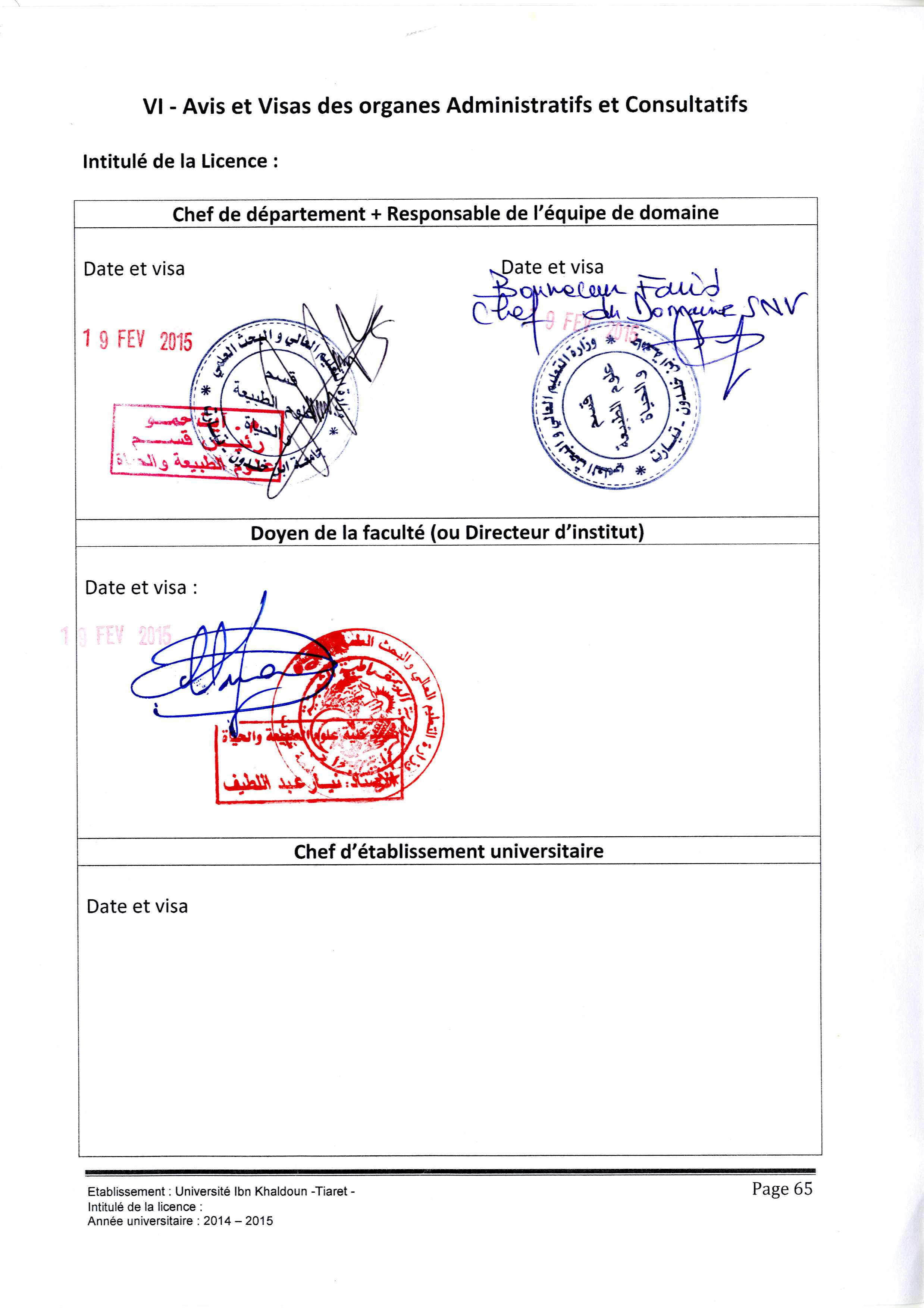 EtablissementFaculté / InstitutDépartementUniversité Ibn Khaldoun TiaretSciences de la Nature et de la VieSciences de la Nature et de la VieDomaineFilièreSpécialitéSciences de la Nature et de la VieSciences AgronomiquesAgro Écologieالمؤسسةالكلية/ المعهدالقسمجامعة ابن خلدون تيارتكلية علوم الطبيعية و الحياة  علوم الطبيعية و الحياة  الميدانالشعبةالتخصصالميدان 5العلوم الطبيعية  CODE D04علوم فلاحية فلاحة بيئيةNom, prénomÉtablissement de rattachementDiplôme graduationDiplôme de spécialité (Magister, doctorat)GradeMatière à enseignerEmargementUnités d’enseignementMatièreMatièreCréditsCoefficientsVolume horaire hebdomadaireVolume horaire hebdomadaireVolume horaire hebdomadaireVHS(15 semaines)Autre*Mode d’évaluationMode d’évaluationMode d’évaluationMode d’évaluationUnités d’enseignementCodeIntituléCréditsCoefficientsCoursTDTPVHS(15 semaines)Autre*CC*CC*ExamenExamenU E FondamentaleCode : UEF 1.1Crédits : 15Coefficients : 7F 1.1.1Chimie générale et organique631h301h301h3067h3060h00x40%x60%U E FondamentaleCode : UEF 1.1Crédits : 15Coefficients : 7F 1.1.2Biologie cellulaire941h301h303h0090h90h00x40%x60%U E MéthodologieCode : UEM 1.1Crédits : 8Coefficients: 4M 1.1.1Mathématique Statistique Informatique521h301h30-45h0060h00x40%x60%U E MéthodologieCode : UEM 1.1Crédits : 8Coefficients: 4M 1.1.2Techniques de Communication et d’Expression 1 (en français)321h301h30-45h0045h00x40%x60%U E DécouverteCode : UED 1.1Crédits : 5Coefficients : 3D 1.1.1Géologie531h30-3h0067h3060h00x40%x60% U E TransversaleCode : UET 1.1Crédits : 2Coefficients : 1T 1.1.1Histoire Universelle des Sciences Biologiques211h30--22h3045h00xTotal Semestre 1Total Semestre 1Total Semestre 130159h006h007h30337h30360hUnitésd’enseignementMatièresMatièresCréditsCoefficientsVolume horairehebdomadaireVolume horairehebdomadaireVolume horairehebdomadaireVHSAutre*Mode d’évaluationMode d’évaluationMode d’évaluationMode d’évaluationUnitésd’enseignementCodeIntituléCréditsCoefficientsCoursTDTPVHSAutre*CC*CC*ExamenExamenU E FondamentaleCode : UEF 2.1Crédits : 22Coefficients : 9F 2.1.1Thermodynamique et chimie des solutions631h301h301h3067h3060hx40%x60%U E FondamentaleCode : UEF 2.1Crédits : 22Coefficients : 9F 2.1.2Biologie Végétale831h30-3h0067h3090hx40%x60%U E FondamentaleCode : UEF 2.1Crédits : 22Coefficients : 9F 2.1.3Biologie Animale831h30-3h0067h3090hx40%x60%U E MéthodologieCode : UEM 2.1Crédits : 6Coefficients : 4M 2.1.1Physique421h301h30--45h0045hx40%x60%U E MéthodologieCode : UEM 2.1Crédits : 6Coefficients : 4M 2.1.2Techniques de Communication et d’Expression 2 (en anglais) 221h301h30-45h0045hx40%x60%U E Transversale Code : UET 2.1Crédits : 2Coefficients : 1T 2.1.1Méthodes de travail 211h30--22h3025hxTotal Semestre 2Total Semestre 2Total Semestre 230149h4h307h30315h355hUnités d’enseignementMatièresCréditsCoefficientsVolume horaire hebdomadaireVolume horaire hebdomadaireVolume horaire hebdomadaireVHS(15 semaines)Autre*Mode d’évaluationMode d’évaluationMode d’évaluationMode d’évaluationUnités d’enseignementIntituléCréditsCoefficientsCoursTDTPVHS(15 semaines)Autre*CC*CC*ExamenExamenU E FondamentaleCode : UEF 2.1.1Crédits : 12Coefficients : 7Zoologie832 x 1h301h301h3090h0075h00x40%x60%U E FondamentaleCode : UEF 2.1.1Crédits : 12Coefficients : 7Physiologie animale221h30-1h3045h0020h00x40%x60%U E FondamentaleCode : UEF 2.1.1Crédits : 12Coefficients : 7Physiologie végétale221h30-1h3045h0020h00x40%x60%U E FondamentaleCode : UEF 2.1.2Crédits : 16Coefficients : 6Biochimie832 x 1h301h301h3090h0075h00x40%x60%U E FondamentaleCode : UEF 2.1.2Crédits : 16Coefficients : 6Génétique832 x 1h302 x 1h30-90h0075h00x40%x60%U E MéthodologieCode : UEM 2.1Crédits : 2Coefficients: 1Techniques de Communication et d’Expression  (en anglais)211h30--22h3020h00x100%Total Semestre 3Total Semestre 3301413h306h006h00382h30285h00Unités d’enseignementMatièresCréditsCoefficientsVolume horaire hebdomadaireVolume horaire hebdomadaireVolume horaire hebdomadaireVHS(15 semaines)Autre*Mode d’évaluationMode d’évaluationMode d’évaluationMode d’évaluationUnités d’enseignementIntituléCréditsCoefficientsCoursTDTPVHS(15 semaines)Autre*CC*CC*ExamenExamenU E FondamentaleCode : UEF 2.2.1Crédits : 6Coefficients : 4Agronomie I321h301h301h3067h3020h00x40%x60%U E FondamentaleCode : UEF 2.2.1Crédits : 6Coefficients : 4Agronomie II321h301h301h3067h3020h00x40%x60%U E FondamentaleCode : UEF 2.2.2Crédits : 16Coefficients : 6Microbiologie832 x 1h301h301h3090h0045h00x40%x60%U E FondamentaleCode : UEF 2.2.2Crédits : 16Coefficients : 6Botanique832 x 1h301h301h3090h0045h00x40%x60%U E MéthodologieCode : UEM 2.2.1Crédits : 4Coefficients: 2Biostatistique421h301h30-45h0035h00x40%x60%U E DécouverteCode : UED 2.2.1Crédits : 4Coefficients: 2Écologie générale422 x 1h301h30-67h3040h00x40%x60%Total Semestre 4Total Semestre 4301413h9h6h00427h30205hUnité d’EnseignementVHSV.H hebdomadaireV.H hebdomadaireV.H hebdomadaireV.H hebdomadaireCoeffCréditsMode d'évaluationMode d'évaluationUnité d’Enseignement14-16 semCTDTPAutresCoeffCréditsContinu (40%)Examen (60%)UE fondamentales20UEF 3.1.1 (O/P)Matière 1 : Biodiversité90h003h001h301h30*90h0048X xMatière 2 : Agro-Ecologie appliquée67h301h301h301h30*67h3036xxMatière 3 : Agriculture biologique67h301h301h301h30*67h3036xxUE méthodologie6UEM1(O/P)Matière 1 : Ressources phytogénétiques agricoles67h3031h30*67h30034XX    Matière2 : Conservation des sols45h1h301h3045h022XXUEM2(O/P)    Matière 1UE découverte2UED1(O/P)    Matière 1 : Bio - économie45h1h301h3045h22XX    Matière2UED2(O/P)Etc.UE transversales2UET1(O/P)    Matière 1 : Informatique45h1h301h3045h2XXUET2(O/P)Etc.Total Semestre 5427,5202,590135427,530Unité d’EnseignementVHSV.H hebdomadaireV.H hebdomadaireV.H hebdomadaireV.H hebdomadaireCoeffCréditsMode d'évaluationMode d'évaluationUnité d’Enseignement14-16 semCTDTPAutresCoeffCréditsContinu (40%)Examen (60%)UE fondamentales22UEF 3.2.1 (O/P)Matière 1 : Fonctionnement global des écosystèmes67h301h301h301h30*67h3036xXMatière 2 : Gestion des écosystèmes et développement durable67h301h301h301h30*67h3036XxUEF 3.2.2 (O/P)Matière 1 : Protection des espaces67h301h301h301h30*67h3036xXMatière 2 : Réglementation et législation45h001h301h3045h0024xxUE méthodologie6UEM1(O/P)Matière 1 : Méthodes d’étude des peuplements végétaux67h3031h30*67h3023XXMatière2 : Biocénotique67h3031h3067h3033XXUEM2(O/P)    Matière 1    Matière2UE découverteUED1(O/P)    Matière 1 :     Matière2UED2(O/P)UE transversales2UET1(O/P)    Matière 1 : Bio-statistiques45h1h301h3045h22XXTotal Semestre 6427,5 h202,513590427,530                          UE   VHUEFUEMUEDUETTotalCours607,5292,590901080TD405112,54522,5585TP49567,54522,5630Travail personnel1257,5478,51451372018Autre (préciser)Total27659513252724313Crédits12932118180% en crédits pour chaque UE71,617,76,15,1%100%GradeEffectif InterneEffectif ExterneTotalProfesseurs0202Maîtres de Conférences (A)0101Maîtres de Conférences (B)0303Maître Assistant (A)0505Maître Assistant (B)Autre (préciser)Total1111GradeEffectifEnseignants 11Ingénieurs de laboratoires03Techniciens supérieurs04N°Intitulé de l’équipementNombreobservations1Thermo cycler  à gradient012Thermo cycler013Générateur (électrophorèse)014Générateur (électrophorèse pour cuve de séquençage d’ADN)015Cuve d’électrophorèse horizontale016Cuve d’électrophorèse verticale complète017Cuve de séquençage complète018Sécheur de gel019Système de photo-documentation0110Osmoseur d’eau0111Centrifugeuse réfrigérée0112Déminéralisateur d’eau0113Bloc à sec avec protection antimicrobien double analogique0114Agitateur orbital à température contrôlable0115Vortex0116Balance analytique0117Balance de précision0118Étuve0119Bain – marie0120Autoclave à contrôle manuel0121Jeux complets de micropipettes avec portoirs0122Microscope électronique0123Microscopes photoniques2024Calcimètre de Bernard0125pH-mètres02Lieu du stageNombre d’étudiantsDurée du stageHCDS (Djelfa)20Une semaineGhardaïa - Ouargla20Une semaineNature du diplômeDisciplineAnnée d’obtentionBaccalauréat de l’enseignement secondaireSciences1980 avec mentionIngénieur d’étatProduction végétale (amélioration des plantes)1988 Université de Tiaret(Major de promotion)MagisterSciences et techniques des productions végétales (amélioration des plantes)1996 INA El Harrach(Major de promotion)Doctorat d’état en sciences biologiquesBiologie et physiologie végétale, option amélioration des plantes2006 Université Es-Senia Oran